NOTE:  If a person has not filed or received payments, or was paid more or less than the person appears eligible for according to the data in this report, state the reasons on the reverse side.Explanation on relocation payments: ________________________________________________________________________________________________________________________________________________________________________________________________________________________________________________________________________________________________________________________________________________________________________________________________________________________________________________________________________________________________________________________________________________________________________________________________________________________________________________________________________________________________________________________________________________________________________________________________________________________________________________________________________________________________________________________________________________________________________________________________________________________________________________________________________________________________________________________________________________________________________________________________________________________________________________________________________________________________________________________________________________________________________________________________________________________________________________________________________________________________________________________________________________________________________________________________________________________________________________________________________________________________________________________________________________________________________________________________________________________________________________________________________________________________________________________________________________________________________________________________________________________________________________________________________________________________________________________________________________________________________________________________________________________________________________________________________________________________________________________________________________Other Information:________________________________________________________________________________________________________________________________________________________________________________________________________________________________________________________________________________________________________________________________________________________________________________________________________________________________________________________________________________________________________________________________________________________________________________________________________________________________________________________________________________________________________________________________________________________________________________________________________________________________________________________________________________________________________________________________________________________________________________________________________________________________________________________________________________________________________________________________________________________________________________________________________________________________________________________________________________________________________________________________________________________________________________________________________________________________________________________________________________________________________________________________________________________________________________________________________________________________________________________________________________________________________________________________________________________________________________________________________________________________________________________________________________________________________________________________________________________________________________________________________________________________________________________________________________________________________________________________________________________________________________________________________________________________________________________________________________________________________________________________________________Note: An agency must keep a copy of this form in its Individual Relocation Case File for a minimum of 3 years following completion of a project or a final relocation payment, whichever is later. Adm 92.20(2)(o).INDIVIDUAL RELOCATION CASE REPORTRevised 10/2016INDIVIDUAL RELOCATION CASE REPORTRevised 10/2016INDIVIDUAL RELOCATION CASE REPORTRevised 10/2016INDIVIDUAL RELOCATION CASE REPORTRevised 10/2016INDIVIDUAL RELOCATION CASE REPORTRevised 10/2016INDIVIDUAL RELOCATION CASE REPORTRevised 10/2016INDIVIDUAL RELOCATION CASE REPORTRevised 10/2016INDIVIDUAL RELOCATION CASE REPORTRevised 10/2016INDIVIDUAL RELOCATION CASE REPORTRevised 10/2016INDIVIDUAL RELOCATION CASE REPORTRevised 10/2016ID NO This Case(from relocation plan)ID NO This Case(from relocation plan)ID NO This Case(from relocation plan)ID NO This Case(from relocation plan)ID NO This Case(from relocation plan) Parcel No     Unit No Parcel No     Unit No Parcel No     Unit No______Please submit this report within 30 days after displacement and payment of relocation claims for each displaced person.Is this the final case report for this project?                     YES             NOPlease submit this report within 30 days after displacement and payment of relocation claims for each displaced person.Is this the final case report for this project?                     YES             NOPlease submit this report within 30 days after displacement and payment of relocation claims for each displaced person.Is this the final case report for this project?                     YES             NOPlease submit this report within 30 days after displacement and payment of relocation claims for each displaced person.Is this the final case report for this project?                     YES             NO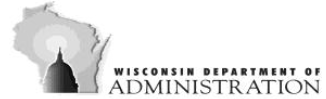 Relocation Office, Division of Energy, Housing and Community Resources Dept. of Administration PO Box 7970                     Madison, WI  53707-7970Relocation Office, Division of Energy, Housing and Community Resources Dept. of Administration PO Box 7970                     Madison, WI  53707-7970Relocation Office, Division of Energy, Housing and Community Resources Dept. of Administration PO Box 7970                     Madison, WI  53707-7970Relocation Office, Division of Energy, Housing and Community Resources Dept. of Administration PO Box 7970                     Madison, WI  53707-7970Relocation Office, Division of Energy, Housing and Community Resources Dept. of Administration PO Box 7970                     Madison, WI  53707-7970Relocation Office, Division of Energy, Housing and Community Resources Dept. of Administration PO Box 7970                     Madison, WI  53707-7970Federal Relocation     YesLaw Applies                 No_______________________Date Person Moved In (on site)Federal Relocation     YesLaw Applies                 No_______________________Date Person Moved In (on site)Federal Relocation     YesLaw Applies                 No_______________________Date Person Moved In (on site)Federal Relocation     YesLaw Applies                 No_______________________Date Person Moved In (on site)Date Replacement Inspected_______________________Date Negotiations BeganDate Replacement Inspected_______________________Date Negotiations BeganDate Replacement Inspected_______________________Date Negotiations BeganDate Replacement Inspected_______________________Date Negotiations BeganDate Replacement Inspected_______________________Date Negotiations BeganDate PreparedDate PreparedPrepared ByPrepared ByPrepared ByPrepared ByPrepared ByPrepared ByPhonePhoneDate Person Moved OutDate Person Moved OutDate Person Moved OutDate Person Moved OutDate Property AcquiredDate Property AcquiredDate Property AcquiredDate Property AcquiredDate Property AcquiredAcquiring AgencyAcquiring AgencyAcquiring AgencyAcquiring AgencyAcquiring AgencyProject NameProject NameProject NameProject NameProject Name  This unit was shown as occupied in the relocation plan but was vacant          prior to initiation of negotiation to acquire.  A relocation plan was submitted for this unit but no actual displacement                           occurred.  This unit was shown as occupied in the relocation plan but was vacant          prior to initiation of negotiation to acquire.  A relocation plan was submitted for this unit but no actual displacement                           occurred.  This unit was shown as occupied in the relocation plan but was vacant          prior to initiation of negotiation to acquire.  A relocation plan was submitted for this unit but no actual displacement                           occurred.  This unit was shown as occupied in the relocation plan but was vacant          prior to initiation of negotiation to acquire.  A relocation plan was submitted for this unit but no actual displacement                           occurred.  This unit was shown as occupied in the relocation plan but was vacant          prior to initiation of negotiation to acquire.  A relocation plan was submitted for this unit but no actual displacement                           occurred.  This unit was shown as occupied in the relocation plan but was vacant          prior to initiation of negotiation to acquire.  A relocation plan was submitted for this unit but no actual displacement                           occurred.  This unit was shown as occupied in the relocation plan but was vacant          prior to initiation of negotiation to acquire.  A relocation plan was submitted for this unit but no actual displacement                           occurred.  This unit was shown as occupied in the relocation plan but was vacant          prior to initiation of negotiation to acquire.  A relocation plan was submitted for this unit but no actual displacement                           occurred.  This unit was shown as occupied in the relocation plan but was vacant          prior to initiation of negotiation to acquire.  A relocation plan was submitted for this unit but no actual displacement                           occurred.Name of Displaced PersonName of Displaced PersonName of Displaced PersonName of Displaced PersonName of Displaced PersonName of Displaced PersonName of Displaced PersonName of Displaced PersonPhonePhone  This unit was vacant at the time of plan approval but was occupied prior         to acquisition.  This unit was vacant at the time of plan approval but was occupied prior         to acquisition.  This unit was vacant at the time of plan approval but was occupied prior         to acquisition.  This unit was vacant at the time of plan approval but was occupied prior         to acquisition.  This unit was vacant at the time of plan approval but was occupied prior         to acquisition.  This unit was vacant at the time of plan approval but was occupied prior         to acquisition.  This unit was vacant at the time of plan approval but was occupied prior         to acquisition.  This unit was vacant at the time of plan approval but was occupied prior         to acquisition.  This unit was vacant at the time of plan approval but was occupied prior         to acquisition.Address (acquired)                         City                                              State                                           ZipAddress (acquired)                         City                                              State                                           ZipAddress (acquired)                         City                                              State                                           ZipAddress (acquired)                         City                                              State                                           ZipAddress (acquired)                         City                                              State                                           ZipAddress (acquired)                         City                                              State                                           ZipAddress (acquired)                         City                                              State                                           ZipAddress (acquired)                         City                                              State                                           ZipAddress (acquired)                         City                                              State                                           ZipAddress (acquired)                         City                                              State                                           ZipPerson Moved to:Person Moved to:Person Moved to:Person Moved to:Address  (replacement)                  City                                               State                                          ZipAddress  (replacement)                  City                                               State                                          ZipAddress  (replacement)                  City                                               State                                          ZipAddress  (replacement)                  City                                               State                                          ZipAddress  (replacement)                  City                                               State                                          ZipAddress  (replacement)                  City                                               State                                          ZipAddress  (replacement)                  City                                               State                                          ZipAddress  (replacement)                  City                                               State                                          ZipAddress  (replacement)                  City                                               State                                          ZipAddress  (replacement)                  City                                               State                                          Zip        Residential  D.S.S. Housing        Residential  D.S.S. Housing        Residential  D.S.S. Housing        Residential  D.S.S. Housing        Non-Residential  Adequate Replacement        Non-Residential  Adequate Replacement        Non-Residential  Adequate Replacement        Non-Residential  Adequate Replacement        Non-Residential  Adequate ReplacementDisplaced Person Is:  Residential Owner                                Business Owner                                    Non-Profit   Residential Tenant                               Business Tenant                                    Farm Owner  Mobile Home Occupant                        Non-Profit Owner                                  Farm TenantDisplaced Person Is:  Residential Owner                                Business Owner                                    Non-Profit   Residential Tenant                               Business Tenant                                    Farm Owner  Mobile Home Occupant                        Non-Profit Owner                                  Farm TenantDisplaced Person Is:  Residential Owner                                Business Owner                                    Non-Profit   Residential Tenant                               Business Tenant                                    Farm Owner  Mobile Home Occupant                        Non-Profit Owner                                  Farm TenantDisplaced Person Is:  Residential Owner                                Business Owner                                    Non-Profit   Residential Tenant                               Business Tenant                                    Farm Owner  Mobile Home Occupant                        Non-Profit Owner                                  Farm TenantDisplaced Person Is:  Residential Owner                                Business Owner                                    Non-Profit   Residential Tenant                               Business Tenant                                    Farm Owner  Mobile Home Occupant                        Non-Profit Owner                                  Farm TenantDisplaced Person Is:  Residential Owner                                Business Owner                                    Non-Profit   Residential Tenant                               Business Tenant                                    Farm Owner  Mobile Home Occupant                        Non-Profit Owner                                  Farm TenantDisplaced Person Is:  Residential Owner                                Business Owner                                    Non-Profit   Residential Tenant                               Business Tenant                                    Farm Owner  Mobile Home Occupant                        Non-Profit Owner                                  Farm TenantDisplaced Person Is:  Residential Owner                                Business Owner                                    Non-Profit   Residential Tenant                               Business Tenant                                    Farm Owner  Mobile Home Occupant                        Non-Profit Owner                                  Farm TenantDisplaced Person Is:  Residential Owner                                Business Owner                                    Non-Profit   Residential Tenant                               Business Tenant                                    Farm Owner  Mobile Home Occupant                        Non-Profit Owner                                  Farm TenantDisplaced Person Is:  Residential Owner                                Business Owner                                    Non-Profit   Residential Tenant                               Business Tenant                                    Farm Owner  Mobile Home Occupant                        Non-Profit Owner                                  Farm Tenant  Comparable Housing   Non-D.S.S. Housing  Publicly Assisted Housing  Comparable Housing   Non-D.S.S. Housing  Publicly Assisted Housing  Comparable Housing   Non-D.S.S. Housing  Publicly Assisted Housing  Comparable Housing   Non-D.S.S. Housing  Publicly Assisted Housing  Comparable Replacement   Non-Code Compliant Repl.  Discontinued Operation  Comparable Replacement   Non-Code Compliant Repl.  Discontinued Operation  Comparable Replacement   Non-Code Compliant Repl.  Discontinued Operation  Comparable Replacement   Non-Code Compliant Repl.  Discontinued Operation  Comparable Replacement   Non-Code Compliant Repl.  Discontinued OperationRESIDENTIALRESIDENTIALRESIDENTIALRESIDENTIALRESIDENTIALRESIDENTIALRESIDENTIALRESIDENTIALRESIDENTIALBUSINESS, FARM or NON-PROFITBUSINESS, FARM or NON-PROFITBUSINESS, FARM or NON-PROFITBUSINESS, FARM or NON-PROFITBUSINESS, FARM or NON-PROFITBUSINESS, FARM or NON-PROFITBUSINESS, FARM or NON-PROFITBUSINESS, FARM or NON-PROFITBUSINESS, FARM or NON-PROFITBUSINESS, FARM or NON-PROFIT  Family                    Individual  Family                    Individual  Family                    Individual  Family                    Individual  Family                    IndividualFamily Size     ____/____                      (adults/children)Family Size     ____/____                      (adults/children)Family Size     ____/____                      (adults/children)Family Size     ____/____                      (adults/children)Name of Business/Farm/Non-ProfitName of Business/Farm/Non-ProfitName of Business/Farm/Non-ProfitName of Business/Farm/Non-ProfitName of Business/Farm/Non-ProfitName of Business/Farm/Non-ProfitName of Business/Farm/Non-ProfitNo. of Employees No. of Employees No. of Employees Head of Household is:  Female                        White  Male                            Non-White  Elderly (over 65)Head of Household is:  Female                        White  Male                            Non-White  Elderly (over 65)Head of Household is:  Female                        White  Male                            Non-White  Elderly (over 65)Head of Household is:  Female                        White  Male                            Non-White  Elderly (over 65)Head of Household is:  Female                        White  Male                            Non-White  Elderly (over 65)Gross Income/Yr.     $Gross Income/Yr.     $Gross Income/Yr.     $Gross Income/Yr.     $Type of OperationType of OperationType of OperationType of OperationType of OperationType of OperationType of OperationAnnual Net Income $Annual Net Income $Annual Net Income $Head of Household is:  Female                        White  Male                            Non-White  Elderly (over 65)Head of Household is:  Female                        White  Male                            Non-White  Elderly (over 65)Head of Household is:  Female                        White  Male                            Non-White  Elderly (over 65)Head of Household is:  Female                        White  Male                            Non-White  Elderly (over 65)Head of Household is:  Female                        White  Male                            Non-White  Elderly (over 65)Source(s) of Income  Wages/Salary              Pension  Social Security            Interest  Public Assistance        OtherSource(s) of Income  Wages/Salary              Pension  Social Security            Interest  Public Assistance        OtherSource(s) of Income  Wages/Salary              Pension  Social Security            Interest  Public Assistance        OtherSource(s) of Income  Wages/Salary              Pension  Social Security            Interest  Public Assistance        OtherType of Interest Acquired  LAND and BUSINESS             OTHER (specify) ______________________  BUSINESS ONLY                           LEASEHOLD IMPROV.         Type of Interest Acquired  LAND and BUSINESS             OTHER (specify) ______________________  BUSINESS ONLY                           LEASEHOLD IMPROV.         Type of Interest Acquired  LAND and BUSINESS             OTHER (specify) ______________________  BUSINESS ONLY                           LEASEHOLD IMPROV.         Type of Interest Acquired  LAND and BUSINESS             OTHER (specify) ______________________  BUSINESS ONLY                           LEASEHOLD IMPROV.         Type of Interest Acquired  LAND and BUSINESS             OTHER (specify) ______________________  BUSINESS ONLY                           LEASEHOLD IMPROV.         Type of Interest Acquired  LAND and BUSINESS             OTHER (specify) ______________________  BUSINESS ONLY                           LEASEHOLD IMPROV.         Type of Interest Acquired  LAND and BUSINESS             OTHER (specify) ______________________  BUSINESS ONLY                           LEASEHOLD IMPROV.         Type of Interest Acquired  LAND and BUSINESS             OTHER (specify) ______________________  BUSINESS ONLY                           LEASEHOLD IMPROV.         Type of Interest Acquired  LAND and BUSINESS             OTHER (specify) ______________________  BUSINESS ONLY                           LEASEHOLD IMPROV.         Type of Interest Acquired  LAND and BUSINESS             OTHER (specify) ______________________  BUSINESS ONLY                           LEASEHOLD IMPROV.         ACQUIRED UNITACQUIRED UNITSELECTED COMPARABLESELECTED COMPARABLESELECTED COMPARABLEACTUALREPLACEMENTACTUALREPLACEMENTACTUALREPLACEMENTACQUIRED UNITSELECTED COMPARABLESELECTED COMPARABLESELECTED COMPARABLESELECTED COMPARABLEACTUAL REPLACEMENTACTUAL REPLACEMENTTYPE UNIT (single fam., duplex, multi-fam., etc.)TYPE OF BUILDING (office, free standing, mixed use, etc.)TYPE OF BUILDING (office, free standing, mixed use, etc.)TYPE OF BUILDING (office, free standing, mixed use, etc.)NUMBER OF ROOMS/BEDROOMSLAND AREALAND AREALAND AREAOVERALL SIZE (square footage)BUILDING  (square footage)BUILDING  (square footage)BUILDING  (square footage)ACQUISITION PRICEACQUISITION PRICEACQUISITION PRICEACQUISITION PRICEMONTHLY RENT (with utilities)MONTHLY RENT(with utilities)MONTHLY RENT(with utilities)MONTHLY RENT(with utilities)CHECK IF CARVE OUT WAS DONE CHECK IF CARVE OUT WAS DONE CHECK IF CARVE OUT WAS DONE CHECK IF CARVE OUT WAS DONE RELOCATION PAYMENTSType of Payment (ie.  move, rent differential, searching, etc.)RELOCATION PAYMENTSType of Payment (ie.  move, rent differential, searching, etc.)RELOCATION PAYMENTSType of Payment (ie.  move, rent differential, searching, etc.)DATEDATEDATEDATEDATEDATEAMOUNTAMOUNTAMOUNTAMOUNTRELOCATION PAYMENTSType of Payment (ie.  move, rent differential, searching, etc.)RELOCATION PAYMENTSType of Payment (ie.  move, rent differential, searching, etc.)RELOCATION PAYMENTSType of Payment (ie.  move, rent differential, searching, etc.)CLAIMEDCLAIMEDCLAIMEDCLAIMEDPAIDPAIDCLAIMEDCLAIMEDPAIDPAID                                                                            Total                                                                            Total                                                                            Total                                                                            Total                                                                            Total                                                                            Total                                                                            Total                                                                            Total                                                                            Total